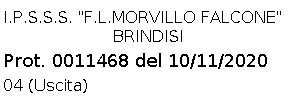 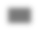 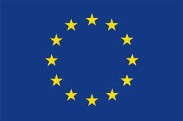 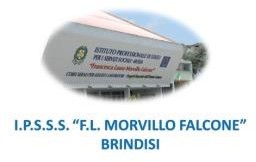 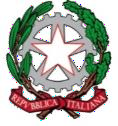 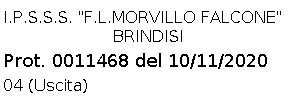 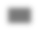 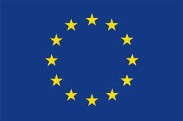 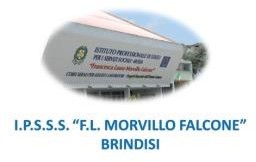 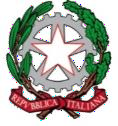 PROGRAMMAZIONE ANNUALE DI MATERIA (P.A.M.) A.S. 2021/22L’Ordinanza Ministeriale n.256 del 6 agosto 2021 predispone la frequenza delle lezioni in presenza, fermo restando la possibilità di ricorrere alla DDI nei casi previsti dal Decreto Sostegni Bis n. 73/2021 art. 58. Analisi della situazione di partenzaProfilo didattico della classe  Competenze attese alla fine dell’anno scolastico articolate in abilità e conoscenze Il docente, per quanto possibile, opererà gli opportuni collegamenti con le diverse discipline per raggiungere le competenze :dell’Asse  dei linguaggi,  nello specifico dei linguaggi corporei Acquisire un equilibrio psicofisico attraverso  l’affinamento del linguaggio corporeo come contributo alla comprensione di sé e degli altri, mediante le attività inerenti le Scienze MotorieAsse storico-sociale : riguarda la capacità di percepire gli eventi storici a livello locale, nazionale, europeo e mondiale, cogliendone le connessioni con i fenomeni sociali ed economici Collocare l’esperienza personale in un sistema di regole fondato sul reciproco riconoscimento dei diritti garantiti dalla Costituzione a tutela della persona, della collettività e dell’ambiente, di cui è disciplina concorrente.Primo modulo :  Io, gli altri,lo spazio, il tempoSecondo  moduloStrategie che si intendono attivare per il conseguimento delle competenze, delle abilità e delle conoscenzeVALUTAZIONEStumenti di valutazioneLe verifiche orali saranno svolte in presenza o in videolezione (nelle situazioni di casi di DDI previsti dalla normativa di cui sopra) alla presenza della classe, al fine di assicurare la presenza di testimoni, come avviene nella classe reale.I docenti utilizzeranno per la valutazione:le griglie di valutazione già inserite nel PTOF per le verifiche scritte e orali;la rubrica per la valutazione di una presentazione multimediale. Inoltre, per la valutazione intermedia in DDI si terrà conto di:interesse, partecipazione alle videolezioni, progresso, impegno e rispetto delle scadenze. Saranno incentivate forme di autovalutazione (metacognitiveLa valutazione sommativa dovrà dare un riscontro particolare al senso di responsabilità, all’autonomia, dalla disponibilità a collaborare con gli insegnanti e con i compagni, dimostrati da ciascuno studente, nonché tenere conto delle condizioni di difficoltà personali, familiari, o di divario digitale (mancanza di connessione), in cui lo studente si trova ad operare. Pertanto, le griglie di valutazione del profitto, da applicare come strumento di valutazione sommativa per tutte le discipline, deliberate nell’ambito del Piano triennale dell’offerta formativa 2019-2022 dell’Istituto, sono integrate, nel caso di DDI, con la seguente griglia che tiene conto degli elementi sopra espostiIl voto finale a cura dei docenti del Consiglio di classe sarà attribuito per ogni alunno tenendo conto delle valutazioni scritte e orali effettuate e della valutazione formativa relativa alla partecipazione al processo di apprendimento durante la DDI.CURRICOLO TRASVERSALE DI EDUCAZIONE CIVICA (ove previsto)*La griglia di valutazione di Educazione Civica è inserita nel PTOF e nel P.A.C.Brindisi  30 Ottobre 2021                                                                    Il docente                                                                                                     Prof..ssa Zanzico SimonettaAnno scolastico20221/22PlessoClassebiennioDisciplinaSCIENZE MOTORIEAnno scolastico20221/22PlessoClassebiennioDisciplinaSCIENZE MOTORIELuogo e data –Brindisi- 30/10/2021%ottimo%buono%sufficiente%insufficiente%gravemente insufficiente12%32%16%8%4%+28%(non valutati)Unità didattica 1 : Io, il corpo e lo spazio. Anatomia del corpo umano, assi, piani e apparato locomotore, Elementi di ginnastica educativa, sperimentazione pratica- 15 oreUnità didattica 1 : Io, il corpo e lo spazio. Anatomia del corpo umano, assi, piani e apparato locomotore, Elementi di ginnastica educativa, sperimentazione pratica- 15 oreUnità didattica 1 : Io, il corpo e lo spazio. Anatomia del corpo umano, assi, piani e apparato locomotore, Elementi di ginnastica educativa, sperimentazione pratica- 15 oreUnità didattica 1 : Io, il corpo e lo spazio. Anatomia del corpo umano, assi, piani e apparato locomotore, Elementi di ginnastica educativa, sperimentazione pratica- 15 oreAbilità ConoscenzeCompetenzeDiscipline concorrentiRiflettere su quanto ascoltato ed intervenire in modo adeguato utilizzando le proprie conoscenze ed argomentando il proprio punto di vista. Esprimersi consapevolmente in modo diversificato a seconda di diversi contesti comunicativi e delle fondamentali funzioni della linguaTerminologia scientifica di base, fondamentale per la gestione di semplici comunicazioni orali in contesti formali e informali Principi di organizzazione del discorso descrittivo, narrativo, espositivo,  Comunicazione nella madrelingua . Padroneggiare gli strumenti espressivi ed argomentativi indispensabili per gestire l’interazione comunicativa verbale in vari contestiItaliano Gestire correttamente il proprio corpo, Essere in grado di descrivere ed eseguire vari movimenti su piani ed assi su richiesta del docenteInterpretare lo stato di benessere e di malessere che può derivare dalle sue alterazioniStruttura del corpo umano, i piani e gli assi di rotazione. Igiene e comportamenti di cura della salute Utilizzo di grandi attrezzi :spalliera, palco di salita, scala svedese.. Utilizzo di piccoli attrezzi:appoggi, bacchette ..Competenze di base in scienze .Osservare, analizzare e descrivere fenomeni appartenenti alla realtà naturale e agli aspetti della vita quotidiana, formulare ipotesi e verificarle, utilizzando semplici schematizzazioni e creazione di modelli. Utilizzare il proprio patrimonio di conoscenze per comprendere le problematiche scientifiche di attualità e per assumere comportamenti responsabili in relazione al proprio stile di vita, alla promozione della salute e all’uso delle risorseScienze, matematica Essere consci che partecipare a giochi di movimento, giochi sportivi di squadra, significhi rispettare  le regole,gli avversari ed i compagni,  imparare a gestire con equilibrio sia la sconfitta che la vittoria (fairplay)  Assumere comportamenti rispettosi dell’igiene, della salute e della sicurezza,Elementi di igiene del corpo e di anatomia e fisiologiaConsapevolezza ed espressione culturale – espressione corporea Utilizzare nell’esperienza le conoscenze relative alla salute, alla sicurezza, alla prevenzione e ai corretti stili di vitaScienze, educazione civicaUnità didattica 2-  Ed. stradale regole- 3 oreUnità didattica 2-  Ed. stradale regole- 3 oreUnità didattica 2-  Ed. stradale regole- 3 oreUnità didattica 2-  Ed. stradale regole- 3 oreAbilitàConoscenzeCompetenzeDiscipline concorrentiAssumere  atteggiamenti corretti in caso di emergenze simulate.  Applicare correttamente il codice della strada. Orientarsi; interpretare mappe stradali. Le regole per affrontare in sicurezza i vari tipi di rischio. Il codice della strada. Le regole dello scooterista. Comportamenti corretti alla guida di un veicolo. Riflessione sull’abuso di sostanze psicotrope e sull’abuso di alcolici alla guida di un veicolo. Sanzioni.  Il piano d’evacuazione dell’Istituto. La planimetria dell’ambiente della scuolaLo studente  è in grado di: riconoscere e valutare,di gestire ,di prevenire il rischio, il pericolo, il danno;di  essere esempio di comportamenti corretti da tenere nelle diverse situazioni della propria vita familiare e socialeducazione civicaUnità didattica 3-  SALUTE E BENESSERE, FORMA FISICA, SICUREZZA E PREVENZIONE  ALIMENTAZIONE – INTEGRAZIONE – DOPING   -PRIMO SOCCORSO- 6 oreUnità didattica 3-  SALUTE E BENESSERE, FORMA FISICA, SICUREZZA E PREVENZIONE  ALIMENTAZIONE – INTEGRAZIONE – DOPING   -PRIMO SOCCORSO- 6 oreUnità didattica 3-  SALUTE E BENESSERE, FORMA FISICA, SICUREZZA E PREVENZIONE  ALIMENTAZIONE – INTEGRAZIONE – DOPING   -PRIMO SOCCORSO- 6 oreUnità didattica 3-  SALUTE E BENESSERE, FORMA FISICA, SICUREZZA E PREVENZIONE  ALIMENTAZIONE – INTEGRAZIONE – DOPING   -PRIMO SOCCORSO- 6 oreAbilitàConoscenzeCompetenzeDiscipline concorrentiGestire correttamente il proprio corpo, interpretare lo stato di benessere e di malessere che può derivare dalle sue alterazioni. - Saper collegare gli aspetti nutrizionali e gli stili di vita al benessere ed alla prevenzione delle malattie. - Attuare scelte per affrontare i rischi connessi ad una cattiva alimentazione. - Riflettere su comportamenti che, pur socialmente accettati, recano danno alla salute. - Collegare gli aspetti nutrizionali e gli stili di vita al benessere ed alla prevenzione delle malattie. - Comprendere e spiegare i principi di una dieta equilibrata. - Comprendere e spiegare le conseguenze fisiche psichiche della malnutrizione, della denutrizione e 5 dell’ipernutrizione.Essere in grado di prestare un primo soccorso,in attesa di intervento , in caso di incidente Il nucleo prevede un percorso che si propone di avvicinare gli studenti al tema di una corretta e sana alimentazione non solo per assicurare all'individuo uno stato di nutrizione ottimale, ma anche e soprattutto per tutelare la salute e garantire la qualità di vita. Le indicazioni dell’Organizzazione Mondiale della Sanità, insieme ad una corretta attività motoria,invitano la popolazione a comportamenti alimentari atti a prevenire molte gravi malattie, legate ai disturbi dell’alimentazione compresa l’obesità. Metabolismo, fabbisogno energetico e dieta.  Movimento e saluteI traumi sportivi e come evitarliE’ consapevole delle sue potenzialità e dei suoi limiti fisici – esegue il salto in lungo da fermo, il salto in alto da fermo, una navetta di 80mt, valutando la propria prestazione in funzione della prioria forma fisica.Riconosce la tipologia di incidente e si comporta   in maniera appropriata ,sia scuola, in palestra che in ambiente esterno.ScienzeUnità didattica 4-  Gli sport di squadra 20 oreUnità didattica 4-  Gli sport di squadra 20 oreUnità didattica 4-  Gli sport di squadra 20 oreUnità didattica 4-  Gli sport di squadra 20 oreAbilitàConoscenzeCompetenzeDiscipline concorrentiPadronanza delle proprie capacità psicofisiche  Adattabilità e trasformazione degli schemi motori Instaurare relazioni di collaborazione con i propri pariConoscenza del regolamento delle specialità :pallavolo, pallacanestro, calcio etc. Approfondimento tecnico-tattico di: Pallavolo (palleggio, bagher, servizio, attacco) Pallacanestro (palleggio, passaggio, tiro, difesa) Esecuzione del ruolo di arbitraggio, delle tecniche di assistenza; identificazione dei ruoli dei giocatori nell’ ambito dei giochi di gruppo o dello sport di squadra prescelto.Adattamento e interpretazione personale delle esperienze psicomotorieEfficacia del gesto tecnico-sportivo, della velocità di reazione, del senso di orientamentoApplicazione del regolamento della specialità presceltaApplicazione delle norme per la prevenzione degli infortuni Resilienza alla emotività nel corso di verifiche o di situazioni agonistiche di garaUnità didattica 5 -  gli sport individuali  22 oreUnità didattica 5 -  gli sport individuali  22 oreUnità didattica 5 -  gli sport individuali  22 oreUnità didattica 5 -  gli sport individuali  22 oreAbilitàConoscenzeCompetenzeDiscipline concorrentiPadronanza delle proprie capacità psicofisiche  Adattabilità e trasformazione degli schemi motori Instaurare relazioni di collaborazione con i propri pariConoscenza del regolamento ed approfondimento tecnico   di alcune  specialità di :Atletica leggera (alcune specialità di corsa, , salti fermo)Ginnastica Artistica  (corpo l libero, salti con la pedana ed il minitrampolino, parallele,quadro svedese e spalliera etc.)Adattamento e interpretazione personale delle esperienze psicomotorieEfficacia del gesto tecnico-sportivo, della velocità di reazione, del senso di orientamentoMetodi (barrare le voci che interessano)☐ Lezione frontale in presenza☐ Lezione in videoconferenza con applicativi G Workspace (per le classi in cui è prevista la Didattica Mista)☐ Prove pratiche registrate e condivise ☐ Discussione in classe virtuale su argomenti di attualità☐ Elaborazione di schemi e mappe concettuali☐ Problem solving☐ Cooperative learning☐ Altro: (es.  role playng, ricerche in rete, peer tutoring, brain storming, correzione collettiva di esercizi ed elaborati, impresa simulata, didattica breve, flipped classroom, dabate,)Strumenti (barrare le voci che interessano)☐ Google Workspace: Classroom (modalità asincrona), Google Moduli (modalità sincrona/asincrona, Google Meet (modalità sincrona), Google YouTube, Google Drive, Google Calendar☐ Computer, tablet, smartphone☐ mappe concettuali☐Appunti, Libro di testoAltroVerificheVerifiche(barrare le voci che interessano)Verifiche orali (colloqui, interrogazioni, interventi individuali stimolati dal docente nel corso della videolezione)Prove strutturate o semistrutturateCompiti a tempo, saggi, relazioni, produzioni di testi “aumentati”con collegamenti ipertestualiAnalisi testualeTema - saggio (argomentativo)Risoluzione problemiProve graficheCommentingBlogging con la moderazione del docente o co-gestito dagli studentiProve pratiche e professionali registrate e condivise su un canale youtube dedicatoRelazioni anche su filmati, letture o altro materiale proposto e sotto la guida del docenteSviluppo di progettiRealizzazione di semi lavoratiDocumentazioni fotografiche Altro:questionari strutturati su Google moduli, test pratici in palestra , ove applicabili.MODALITÀ DI VALUTAZIONE IN SINCRONOMODALITÀ DI VALUTAZIONE IN SINCRONOMODALITÀ DI VALUTAZIONE IN SINCRONOTIPOLOGIA DI VERIFICHEACCORGIMENTI TECNICIMODALITÀ SUGGERITEVerifiche oraliUtilizzando Google Meet:con collegamento a piccolo gruppo oppurecon tutta la classe che partecipa alla riunionePrima di tutto bisogna adattare la tipologia di domande alla situazione. Evitare domande che abbiano risposte facilmente reperibili in rete e optare per domande di ragionamento o compiti di realtà.Si possono articolare in fasi. Dopo un primo breve momento, nel corso del quale l’alunno introduce l’argomento o gli argomenti oggettodella verifica, si passa ad una fase durante la quale   il   docente   articola   più   domande arisposta breve, verificando anche la celerità con cui lo studente risponde alle sollecitazioni, cercando di prendere spunto da quanto sta proponendo lo studente, anche al fine digarantire gli opportuni collegamenti all’interno della disciplina Verifiche scritte	(per modalità sincrona si intende conl’insegnante presente, quindi si può effettuare in tutte le tipologie di verifica elencate, purché si chieda agli studentidi attivareMeet durante la verifica e quindi di essere “osservati” durante la stessa)- Somministrazione di test e quiz con Google Moduli:In Google Classroom è possibile creare un“compito con quiz”: si crea direttamente un file di Google Moduli che è poi possibile modificare andando a porre domande di varie tipologie (scelta multipla, paragrafo, risposta breve, etc.); in questo modo, selezionando la voce “importa voti” è possibile importare su classroom le valutazioni assegnate durante la correzione del form;b. in alternativa è possibile creare il modulo direttamente da Google Moduli ed inserirlo come link nel creare il “compito” su Classroom; in questo caso non è possibile attivare l’importazione automatica delle valutazioni.- Utilizzo delle verifiche presenti sulle piattaforme dei libri di testoSu Classroom si possono inserire dei compiti a tempo, ovvero compiti che vengono condivisi coi ragazzi poco prima dell’inizio della lezione (invio che si può programmare in automatico) e dare come scadenza l’orario della fine della lezione. Naturalmente resta inteso che le domande non devono essere facilmente rintracciate su google. È consigliabile inserire sia domande a risposta multipla che a risposta apertaI test si svolgono in contemporanea per tutti gli studenti, i quesiti sono somministrati in ordine casuale per ogni studente e le opzioni di risposta vengono mescolate: queste caratteristiche limitano fortemente la possibilità di aiutarsi vicendevolmente tra alunni o di cercare la risposta su Google.MODALITÀ DI VALUTAZIONE ASINCRONAMODALITÀ DI VALUTAZIONE ASINCRONAMODALITÀ DI VALUTAZIONE ASINCRONAVerifiche scritte asincrone	Testi scritti di vario genere, con applicativi di scritturaPossono essere assegnati tramite ClassRoom e prevedere un tempo disteso e non ristretto per la riconsegna	In questo caso non c’è molta possibilità di controllare che non ci sia copiaturaIn rete si trovano diversi software antiplagio gratuiti come Compilatio (si copiano i testi e si vede se corrispondono a testi già pubblicati in rete).	Verifiche	orali asincrone	Esposizione di contenuti con presentazioni o video.Uso di Power Point in funzione registrazione video.Uso di Presentazioni di G Suite.La	registrazione	può	essere	condivisa	su ClassRoom o Drive.	La valutazione di contenuti o competenze su compiti di realtà può avvenire mediante assegnazione di un progetto di approfondimento che lo studente può esporre con presentazioni o anche registrando un video supportato da slide.	 Relazione di laboratorio.	 In assenza di un laboratorio fisico è possibile lavorare con gli studenti in laboratori virtuali.Esistono numerosi portali che mettono a disposizione ambienti di simulazione (il più famoso è PhET dell’Università del Colorado che è disponibile anche nella versione in lingua italiana).In modalità asincrona lo studente può registrare il proprio schermo mentre svolge l’esperimento simulato e verbalizza le operazioni che svolge.Lo svolgimento di un esperimento virtuale può dare luogo ad una relazione e a formulazione di ipotesi.MODALITÀ DI VALUTAZIONE MISTA: ASINCRONA SCRITTA E SINCRONA ORALEMODALITÀ DI VALUTAZIONE MISTA: ASINCRONA SCRITTA E SINCRONA ORALEMODALITÀ DI VALUTAZIONE MISTA: ASINCRONA SCRITTA E SINCRONA ORALEVerifica asincrona con consegna di svolgimento di un prodotto scritto che sarà poi approfondito in sincronoUso di vari applicativi per l’assolvimento di una consegna scritta in modalità asincrona, con successivo approfondimento docente - studente su Meet	In sede di videoconferenza il docente potrà chiedere, a sorpresa, allo studente ragione di determinate affermazioni o scelte effettuate nello scritto a distanza: la formula di verifica si configurerebbe piuttosto, quindi come forma ibrida (scritto + orale).VOTODESCRITTORI10ECCELLENTEDurante l’attività in DDI l’alunno/a ha superato brillantemente le eventuali difficoltà oggettive incontrate e ha partecipato in modo costante, attivo e costruttivo al dialogo educativo, mostrando notevoli capacità critiche e di rielaborazione personale, puntualità nella consegna dei materiali o dei lavori assegnati in modalità sincrona/asincrona e mettendo le proprie capacità a disposizione di tutti.9OTTIMODurante l’attività in DDI l’alunno/a ha superato efficacemente le eventuali difficoltà oggettive incontrate e ha partecipato in modo attivo e puntuale al dialogo educativo, mostrando ottimecapacità critiche e di rielaborazione personale e puntualità nella consegna dei materiali o dei lavori assegnati in modalità sincrona/asincrona8DISTINTODurante l’attività in DDI l’alunno/a ha superato piuttosto efficacemente le eventuali difficoltà oggettive incontrate e ha partecipato in modo costante e attento al dialogo educativo, mostrando buone capacità critiche e di rielaborazione personale e apprezzabile puntualità nella consegna dei materiali o dei lavori assegnati in modalità sincrona/asincrona7BUONODurante l’attività in DDI l’alunno/a non sempre ha superato le eventuali difficoltà oggettive incontrate e ha partecipato in modo più che sufficiente al dialogo educativo, mostrando discrete capacità critiche e di rielaborazione personale e discreta puntualità nella consegna dei materiali o dei lavori assegnati in modalità sincrona/asincrona6SUFFICIENTEDurante l’attività in DDI l’alunno/a non sempre ha superato le eventuali difficoltà oggettiveincontrate e ha partecipato sufficientemente al dialogo educativo, mostrando elementari capacità critiche e di rielaborazione personale e sufficiente puntualità nella consegna dei materiali o dei lavori assegnati in modalità sincrona/asincrona5MEDIOCREDurante l’attività in DDI l’alunno/a spesso non ha superato le eventuali difficoltà oggettive incontrate e ha partecipato in maniera non adeguata al dialogo educativo, mostrando insufficienti capacità critiche e di rielaborazione personale e poca puntualità nella consegna dei materiali o dei lavori assegnati in modalità sincrona/asincrona4/3INSUFFICIENTEDurante l’attività in DDI l’alunno/a non ha superato le eventuali difficoltà oggettive incontrate e ha partecipato in modoinsufficiente al dialogo educativo, mostrando scarse capacità critiche e di rielaborazione personale e scarsa puntualità nella consegna dei materiali o dei lavori assegnati in modalità sincrona/asincrona2/1GRAVEMENTE INSUFFICIENTEDurante l’attività in DDI l’alunno/a non ha superato le eventuali difficoltà oggettive incontrate e non ha partecipato al dialogo educativo, non mostrando capacità critiche e di rielaborazione personale e inesistente consegna dei materiali o dei lavori assegnati in modalità sincrona/asincronaUnità di apprendimento interdisciplinari svolte in DDITITOLO123CLASSIMODULOUDATITOLOPRIMECITTADINANZA ED EDUCAZIONE ALLA LEGALITÁ1IL MONDO DELLE REGOLEPRIMECITTADINANZA ED EDUCAZIONE ALLA LEGALITÁ2UN MONDO DIVERSOSECONDECITTADINANZA E COSTITUZIONE1STATO E COSTITUZIONE E ORGANIZZAZIONE DELLO STATOSECONDECITTADINANZA E COSTITUZIONE2L’UNIONE EUROPEA E LA COMUNITA’ INTERNAZIONALETERZECITTADINANZA E LAVORO1IL MONDO DEL LAVOROTERZECITTADINANZA E LAVORO2CITTADINANZA DIGITALEQUARTECITTADINANZA ED EDUCAZIONE AMBIENTALE1AMBIENTE E SVILUPPO SOSTENIBILEQUARTECITTADINANZA ED EDUCAZIONE AMBIENTALE2TUTELA DEL PATRIMONIO STORICO, ARTISTICO E CULTURALEQUINTECITTADINANZA E COSTITUZIONE1EDUCAZIONE ALLA LEGALITA’: LA CRIMINALITA’ ORGANIZZATAQUINTECITTADINANZA E COSTITUZIONE2LA PROTEZIONE CIVILE,EDUCAZIONE STRADALE, VOLONTARIATO